BHA National Council Elections 2020 - 2021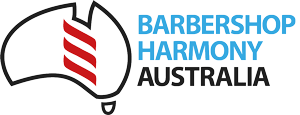 NOMINATION FORMWe, the undersigned hereby nominate ______________________________________for the position of _______________________________ on the BHA National Council, for the period 1 January 2020 to 31 December 2021.(signed) ______________________    Full Name (print) _______________________(signed) ______________________   Full Name (print) _______________________********************************************************************ACCEPTANCE OF NOMINATIONI, _________________________________ accept the above nomination.(signed) _______________________________IMPORTANT: Both Nominators and Nominee must be full and financial members of BHA at the time of nomination.********************************************************************Resume of Nominee:Include here, or attach, a short statement about the nominee. This may be written by anyone, including the nominee.The statement should provide information on which members may be expected to help determine their vote.The statement will be published.********************************************************************Return to:			                   Secretary      Barbershop Harmony Australia				      125 Augusta Road  LENAH VALLEY TAS 7008Note: 	All nominations must reach the Secretary by Friday 8 November 2019Late nominations will not be accepted.Allow 5 working days for postal delivery.Electronic copies will be accepted – secretary@barbershop.org.au